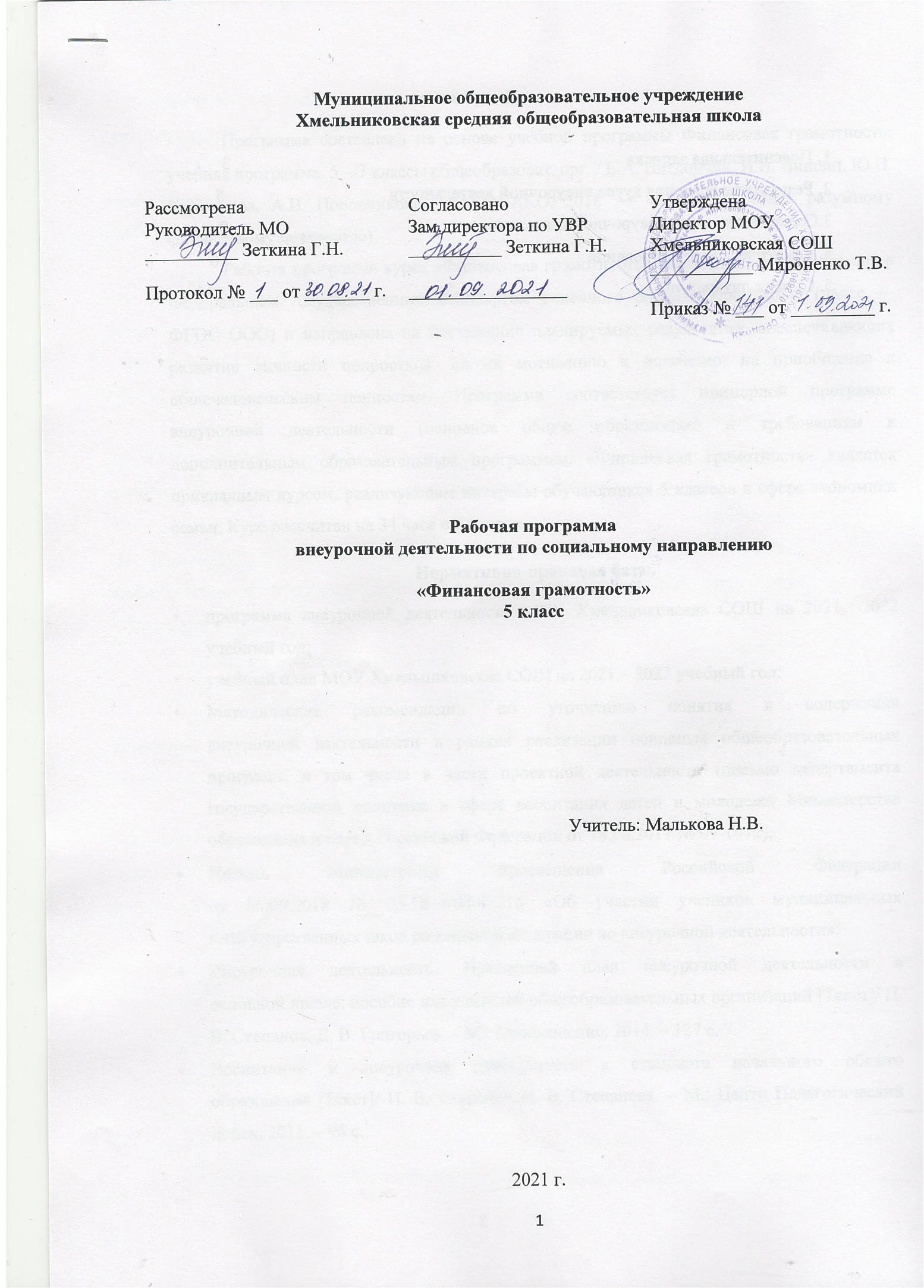 Содержание1. Пояснительная записка                                                                                     32. Результаты освоения курса внеурочной деятельности                                   53.Содержание курса внеурочной деятельности                                                  84. Тематическое планирование                                                                             105. Список литературы								   13Пояснительная запискаПрограмма составлена на основе учебной программы Финансовая грамотность: учебная программа. 5—7 классы общеобразоват. орг. / Е.А. Вигдорчик, И.В. Липсиц, Ю.Н. Корлюгова, А.В. Половникова — М.: ВАКО, 2018. — 40 с. — (Учимся разумному финансовому поведению). Рабочая программа курса «Финансовая грамотность» разработана в соответствии с Федеральным государственным стандартом основного общего образования (далее — ФГОС ООО) и направлена на достижение планируемых результатов, обеспечивающих развитие личности подростков, на их мотивацию к познанию, на приобщение к общечеловеческим ценностям. Программа соответствует примерной программе внеурочной деятельности (основное общее образование) и требованиям к дополнительным образовательным программам. «Финансовая грамотность» является прикладным курсом, реализующим интересы обучающихся 5 классов в сфере экономики
семьи. Курс рассчитан на 34 часа в 5 классе. Нормативно-правовая база:программа внеурочной деятельности МОУ Хмельниковская СОШ на 2021– 2022 учебный год;учебный план МОУ Хмельниковская СОШ на 2021 – 2022 учебный год;Методические рекомендации по уточнению понятия и содержания
внеурочной деятельности в рамках реализации основных общеобразовательных программ, в том числе в части проектной деятельности (письмо департамента государственной политики в сфере воспитания детей и молодежи Министерства образования и науки Российской Федерации от 18.08.2017 № 09-1672);Письмо Министерства просвещения Российской Федерации
от 05.09.2018 № 03-ПГ-МП-42216 «Об участии учеников муниципальных
и государственных школ российской федерации во внеурочной деятельности».Внеурочная деятельность. Примерный план внеурочной деятельности в
основной школе: пособие для учителей общеобразовательных организаций [Текст]/ П. В. Степанов, Д. В. Григорьев. – М.: Просвещение, 2014. – 127 с. 7.Воспитание и внеурочная деятельность в стандарте начального общего
образования [Текст]/ П. В. Степанов И. В. Степанова. – М.: Центр Педагогический
поиск, 2011. – 96 с.Григорьев, Д. В. Внеурочная деятельность школьников. Методический
конструктор: пособие для учителя [Текст]/ Д. В. Григорьев, П. В. Степанов. – М.:
Просвещение, 2014. – 224 с.Как разработать программу внеурочной деятельности и дополнительного
образования: методическое пособие [Текст]/ Е. Б. Евладова, Л. Г. Логинова. – М.: Русское слово, 2015. – 296 с.Моделируем внеурочную деятельность обучающихся. Методические
рекомендации: пособие для учителей общеобразовательных организаций [Текст]/ авторы-составители: Ю. Ю. Баранова, А. В. Кисляков, М. И. Солодкова и др. – М.: Просвещение, 2013. – 96 с. 18 – Федеральный закон от 29 декабря 2012 г. № 273-ФЗ «Об образовании в Российской Федерации»;Приказ Минобрнауки России от 17.12.2010 года № 1897 (ред. От 31.12.2015) «Об утверждении федерального образовательного стандарта основного общего образования»;Постановление главного государственного санитарного врача от 28.09.2020 № 28 «Об утверждении санитарных правил СП 2.4.3648-20 «Санитарно-эпидемиологического требования к организациям воспитания и обучения, отдыха и оздоровления детей и молодежи».Цели изучения курса «Финансовая грамотность»:• удовлетворение познавательных потребностей обучающихся в области финансов, формирование активной жизненной позиции,основанной на приобретённых знаниях, умениях и способах финансово грамотного поведения;• приобретение опыта в сфере финансовых отношений в семье; применение полученных знаний и умений для решения элементарных вопросов в области экономики семьи; развитие собственной финансовой грамотности и выработка экономически грамотного поведения, а также способов поиска и изучения информации в этой области;• воспитание интереса учащихся к дальнейшему получению
знаний в сфере финансовой грамотности, к учебно-исследовательской и проектной деятельности в области экономики семьи.Основные содержательные линии курса «Финансовая грамотность»:• деньги, их история, виды, функции;• семейный бюджет;• экономические отношения семьи и государства;• человек и финансовые организации;• собственный бизнес.Освоение содержания курса опирается на межпредметные связи с такими учебными предметами, как математика, история, технология, география, обществознание и литература. Это предполагает конструирование экономических задач и включение их в курс математики, работу на различных уроках с таблицами, графиками, диаграммами, содержащими простую финансовую информацию. Эффективным средством формирования финансовой грамотности являются межпредметные проекты, например: «Банк и его услуги», «Смета подготовки ребёнка к началу учебного года», «Расходы на проведение праздника (школьного, семейного, государственного, профессионального)» и т. д.Учебные материалы и задания подобраны в соответствии с возрастными особенностями детей и включают:• задачи с элементарными денежными расчётами;• кейсы по экономике семьи;• игры, практические задания по работе с простой финансовой
информацией;
• построение графиков и диаграмм;• мини-исследования и проекты в области экономических отношений в семье и обществе.В процессе изучения курса формируются умения и навыки работы с текстами, таблицами, схемами, а также навыки поиска, анализа и предоставления информации и публичных выступлений, проектной работы и работы в малых группах.Результаты освоения курса внеурочной деятельности Личностные результаты (личностные характеристики и установки) изучения курса «Финансовая грамотность»:• осознание себя как члена семьи, общества и государства, понимание экономических проблем семьи и участие в их обсуждении, понимание финансовых связей семьи и государства;
• овладение начальными навыками адаптации в мире финансовых отношений: сопоставление доходов и расходов, расчёт процентов, сопоставление доходности вложений на простых примерах;• проявление самостоятельности и личной ответственности за
своё финансовое поведение, планирование собственного бюджета,
предложение вариантов собственного заработка;• умение сотрудничать со взрослыми и сверстниками в игровых и реальных экономических ситуациях, участвовать в решении вопроса, каким должен быть семейный бюджет, вести диалог об особых жизненных ситуациях и их влиянии на благосостояние семьи и достигать обоюдного взаимопонимания;• понимание необходимости собственной финансовой грамотности и мотивации к её развитию.Метапредметные результаты изучения курса «Финансовая
грамотность»:Познавательные
• использование различных способов поиска, сбора, обработки, анализа, организации, передачи и интерпретации простой финансовой информации, содержащейся на специализированных интернет-сайтах, в газетах и журналах, на основе проведения простых опросов и интервью;• умение представлять результаты анализа простой финансовой и статистической информации в зависимости от поставленных задач в виде таблицы, схемы, графика, диаграммы, в том числе диаграммы связей;• выполнение логических действий сравнения преимуществ
и недостатков разных видов денег, доходов и расходов, возможностей работы по найму и ведения собственного бизнеса, анализ информации о средней заработной плате в регионе проживания, об основных статьях расходов россиян, о ценах на товары и услуги, об уровне безработицы, о социальных выплатах, о банковских услугах для частных лиц, о валютных курсах;• установление причинно-следственных связей между уплатой
налогов и созданием общественных благ обществом, между финансовым поведением человека и его благосостоянием;• построение рассуждений-обоснований (от исходных посылок
к суждению и умозаключению);• умение производить расчёты на условных примерах, в том
числе с использованием интернет-калькуляторов, рассчитывать доходы и расходы семьи, величину подоходного налога и НДС, проценты по депозитам и кредитам, проводить расчёты с валютными курсами;• владение базовыми предметными и межпредметными понятиями (финансовая грамотность, финансовое поведение, статистические данные, простая финансовая информация, учебный проект в области экономики семьи, учебное исследование экономических отношений в семье и обществе).Регулятивные
• анализ достигнутых и планирование будущих образовательных результатов по финансовой грамотности, постановка цели деятельности на основе определённой проблемы экономики семьи, экономических отношений в семье и обществе и существующих возможностей;• самостоятельное планирование действий по изучению экономики семьи, экономических отношений в семье и обществе;• проявление познавательной и творческой инициативы в применении полученных знаний и умений для решения элементарных вопросов в области экономики семьи;• контроль и самоконтроль, оценка, взаимооценка и самооценка выполнения действий по изучению экономики семьи, экономических отношений в семье и обществе, а также их результатов на основе выработанных критериев;• применение приёмов саморегуляции для достижения эффектов успокоения, восстановления и активизации.Коммуникативные
• умение осуществлять учебное сотрудничество и совместную деятельность с учителем и сверстниками при подготовке учебных проектов, решении кейсов по элементарным вопросам экономики семьи, проведении исследований экономических отношений в семье и обществе;• работая индивидуально и в группе, договариваться о распределении функций и позиций в совместной деятельности, находить общее решение и разрешать конфликты на основе согласования позиций и учёта интересов сторон;• умение формулировать, аргументировать и отстаивать своё
мнение;
• умение осознанно использовать речевые средства в соответствии с задачей коммуникации (обоснование, объяснение, сравнение, описание), создавать и представлять результаты учебных проектов в области экономики семьи, исследований экономических отношений в семье и обществе, формировать портфолио по финансовой грамотности;• умение использовать информационно-коммуникационные технологии для решения учебных и практических задач курса «Финансовая грамотность».Предметные результаты изучения курса «Финансовая грамотность»:
• владение базовыми предметными понятиями: потребность, обмен, блага, деньги, товар, услуга, семейный бюджет, особая жизненная ситуация, страхование, налоги, социальное пособие, банк, виды вкладов, инвестиционный фонд, доходность, сбережения, бизнес, валюта, валютный курс;• понимание основных принципов экономической жизни общества: представление о роли денег в семье и обществе, о причинах и последствиях изменения доходов и расходов семьи, о роли государства в экономике семьи;• использование приёмов работы с простой финансовой и статистической информацией, её осмысление, проведение простых финансовых расчётов;• применение навыков и умений решения типичных задач в области семейной экономики: знание источников доходов и направлений расходов семьи и умение составлять простой семейный бюджет, знание направлений инвестирования и способов сравнения результатов на простых примерах;• умение делать выводы и давать обоснованные оценки экономических ситуаций на простых примерах;• определение элементарных проблем в области семейных финансов и нахождение путей их решения;• расширение кругозора в области экономической жизни общества и активизация познавательного интереса к изучению общественных дисциплин.Материально-техническое обеспечение программыОрганизационные условия, позволяющие реализовать содержание внеурочной деятельности «Финансовая грамотность» предполагает использование зоны коворкинга, наличие оборудования центра «Точка роста»:помещения, укомплектованного стандартным учебным оборудованием и мебелью; нетбуки с выходом в сеть «Интернет»Содержание курса внеурочной деятельности(5 класс 34 часа)Раздел 1. Введение в курс «Финансовая грамотность» (5 часа)1. Почему важно развивать свою финансовую грамотность.2. От чего зависит благосостояние семьи.3. Учимся оценивать финансовое поведение людей.4. Учимся оценивать своё финансовое поведение.5. Обобщение результатов 1 раздела.Раздел 2. Доходы и расходы семьи (16 часов)1. Деньги: что это такое2. Функции денег3. Учебные мини-проекты «Деньги»4. Из чего складываются доходы семьи5. Учимся считать семейные доходы6. Исследуем доходы семьи7. Учебные мини-проекты «Доходы семьи»8. Как появляются расходы семьи9. Учимся считать семейные расходы10. Исследуем расходы семьи11. Учебные мини-проекты «Расходы семьи»12. Как сформировать семейный бюджет13. Ролевая игра «Семейный совет по составлению бюджета»14. Учебные мини-проекты «Семейный бюджет»15. Обобщение результатов изучения 2 раздела.16. Презентация портфолио «Доходы и расходы семьи»Раздел 3. Риски потери денег и имущества и как человек может от этого защититься (10 часов)Почему возникают риски потери денег и имущества и как от этого защититьсяЧто такое страхование и для чего оно необходимоЧто и как можно страховатьРолевая игра «Страхование»Исследуем, что застраховано в семье и сколько это стоитКак определить надежность страховых компанийКак работает страховая компанияУчебные мини-проекты «Страхование»Электронное страхование и как это работает?Презентация портфолио «Риски потери денег и имущества и как человек может от этого защититься»Обобщение результатов изучения 3 разделаОбобщение результатов изучения курса финансовая грамотность за 5 классДискуссия на тему «Что нового я узнал из курса».Календарно-тематическое планирование5 класс (34 часа)Основная литература1. Азимов Л.Б., Журавская Е.В. Уроки экономики в школе: Активные формы преподавания. М.: Аспект Пресс, 1995. 2. Антипова М.В. Метод кейсов: методическое пособие. Мариинско-Посадский филиал ФГБУ ВПО «МарГТУ», 2011.3. Баршай Ю.С. Валюты мира: иллюстрированный атлас для школьников. СПб.: Нева; М.: ОЛМА-ПРЕСС, 2002. 319 с.4. Бебнева Н.А. Изучение курса «Экономика для всех»: книга для учителя. Воронеж: Изд-во ВГПУ, 2003. 178 с.5. Белорукова Е.М., Жаркова Е.Н., Калашникова Н.Г. Использование инновационных образовательных технологий для формирования компетентностных образовательных результатов школьников: методические рекомендации для учителя к программе
«Экономика». Барнаул: Азбука, 2012. 94 с.6. Бойко М. Азы экономики. М.: Издатель «Книга по требованию», 2015. 470 с. Режим доступа: http://azy-economiki.ru7. Вигдорчик Е.А., Липсиц И.В., Корлюгова Ю.Н. Финансовая грамотность: материалы для родителей. 5—7 кл. общеобр. орг. М.: ВИТА-ПРЕСС, 2016. (Дополнительное образование: Сер. «Учимся разумному финансовому поведению».)8. Вигдорчик Е.А., Липсиц И.В., Корлюгова Ю.Н. Финансовая
грамотность: методические рекомендации для учителя. 5—7 кл. общеобр. орг. М.: ВИТА-ПРЕСС, 2016. (Дополнительное образование: Сер. «Учимся разумному финансовому поведению».)9. Вигдорчик Е.А., Липсиц И.В., Корлюгова Ю.Н., Половникова А.В. Финансовая грамотность: учебная программа. 5—7 кл. общеобр. орг. М.: ВИТА-ПРЕСС, 2016. (Дополнительное образование: Сер. «Учимся разумному финансовому поведению».)10. Горяев А., Чумаченко В. Финансовая грамота для школьников. М.: Российская экономическая школа, 2010. Режим доступа:
http//www.azbukafinansov.ru11. Детский экономический словарь, или Маленькие рассказы
не очень маленьким детям об экономике. М.: Просвещение, 1997.
104 с.12. Думная Н.Н., Рябова О.А., Карамова О.В. Как вести семейный бюджет: учебное пособие / под ред. Н.Н. Думной. М.: Интеллект-Центр, 2010.13. Евплова Е.В. Как сделать преподавание экономики интересным (на примере изучения дисциплины «Прикладная экономика») // Экономика образования. 2012. № 2. С. 99—105.14. Иванова В.А., Левина Т.В. Педагогика [Электронный ресурс]. Режим доступа: http://www.kgau.ru15. Игровые виды и формы проверки знаний учащихся. Их характеристика [Электронный ресурс]. Режим доступа: http://www.iro.yar.ru16. Кайзер Ф.-И., Камински Х. Методика преподавания экономических дисциплин. М.: ВИТА-ПРЕСС, 2007. 184 с.17. Карелина Г.Д. Интерактивный метод мозаика в образовательном процессе. Режим доступа: http://festival.1september.ru18. Кашлев С.С. Интерактивные методы обучения: учебно-методическое пособие. Минск: ТетраСистемс, 2011.19. Корлюгова Ю.Н., Вигдорчик Е.А., Липсиц И.В. Финансовая
грамотность: контрольные измерительные материалы. 5—7 кл. общеобр. орг. М.: ВИТА-ПРЕСС, 2016. (Дополнительное образование: Сер. «Учимся разумному финансовому поведению».)20. Короткова М.В. Методика проведения игр и дискуссий на
уроках истории. М.: Владос, 2003. 256 с.21. Кульневич С.В. Анализ современного урока: практическое
пособие для учителей нач. классов, студентов сред. и высш. учеб. заведений, слушателей ИПК. Ростов н/Д: Учитель, 2002. 176 с.21. Липсиц И.В., Корлюгова Ю.Н. Финансовая грамотность: материалы для учащихся. 5—7 кл. общеобр. орг. М.: ВИТА-ПРЕСС, 2016. (Дополнительное образование: Сер. «Учимся разумному финансовому поведению».)22. Метафорическая деловая игра: практическое пособие для
бизнес-тренера / под ред. Ж. Завьяловой. СПб.: Речь, 2004.
23. Михеева С.А. Школьное экономическое образование: методика обучения и воспитания: учебник для студентов педвузов. М.:
ВИТА-ПРЕСС, 2012. 328 с.24. Протасевич Т.А. Начала экономики: учебно-методическое
пособие для учителя. М.: ВИТА-ПРЕСС, 2001.25. Федорова Л.И. Игра: дидактическая, ролевая, деловая. Решение учебных и профессиональных проблем. М.: Форус, 2009. 176 с.26. Хвесеня Н.П. Методика преподавания экономических дисциплин: учебно-методический комплекс. Минск: Изд-во БГУ, 2006. 116 с.
27. Шевцова Т.В. Поговорим о налогах. Нижний Новгород:
ФНС, 2006. 45 с.33. Экономическая игра «Крестики-нолики» [Электронный ресурс]. Режим доступа: http://basic.economicus.ru34. Экономика для 3—5 классов / Барбара Дж. Флауренс, Пенни Каглер, Бонни Т. Мезарос, Лейна Стилс, Мэри С. Сьютер; пер. с англ. Т. Равичевой; под ред. С. Равичева. М.: МЦЭБО, 2006.№ п/пТемаДатаПримечаниеЦОРыНазвание раздела (количество часов)Название раздела (количество часов)Раздел 1. Введение в курс «Финансовая грамотность» (5 часа)Раздел 1. Введение в курс «Финансовая грамотность» (5 часа)Раздел 1. Введение в курс «Финансовая грамотность» (5 часа)Раздел 1. Введение в курс «Финансовая грамотность» (5 часа)1. Почему так важно развивать свою финансовую грамотностьhttps://infourok.ru/ek-finansovaya-gramotnost-urok-1 2От чего зависит благосостояние семьиhttps://www.youtube.com/watch?v=JX1fBOxyvoE 3Учимся оценивать финансовое поведение людейhttps://хочумогузнаю.рф4Учимся оценивать свое финансовое поведениеhttps://uchebnik.mos.ru/my_materials/material_view/lesson_templates/2027402 5Обобщение результатов 1 разделаРаздел 2. Доходы и расходы семьи (16 часов)Раздел 2. Доходы и расходы семьи (16 часов)Раздел 2. Доходы и расходы семьи (16 часов)Раздел 2. Доходы и расходы семьи (16 часов)1Деньги: что это такоеhttps://www.banki.ru/wikibank/dengi_wiki/ 2Функции денегhttps://www.banki.ru/wikibank/dengi_wiki/3Учебные мини-проекты «Деньги»http://www.myshared.ru/slide/1269752/ 4Из чего складываются доходы семьиhttps://fmc.hse.ru/mirror/pubs/share/206409885 5Учимся считать семейные доходыhttps://multiurok.ru/files/metodicheskaia-razrabotka-zaniatiia-uchimsia-schit.html 6Исследуем доходы семьиОформление проекта7Учебные мини-проекты «Доходы семьи»Оформление проекта8Как появляются расходы семьиhttps://multiurok.ru/files/metodicheskaia-razrabotka-zaniatiia-uchimsia-schit.html 9Учимся считать семейные расходыhttps://ppt-online.org/866499 10Исследуем расходы семьиhttps://www.youtube.com/watch?v=a6d-_r2PIbs 11Учебные мини-проекты «расходы семьи»12Как сформировать семейный бюджетhttps://fincult.info/article/finansovyy-plan-semi/ 13Ролевая игра «Семейный совет по составлению бюджета»14Учебные мини-проекты «Семейный бюджет»15Обобщение результатов изучения 2 раздела16Презентация портфолио «Доходы и расходы семьи»https://nsportal.ru/detskiy-sad/raznoe/2019/02/24/dohody-i-rashody-semi Раздел 3. Риски потери денег и имущества и как человек может от этого защититься (10 часов)Раздел 3. Риски потери денег и имущества и как человек может от этого защититься (10 часов)Раздел 3. Риски потери денег и имущества и как человек может от этого защититься (10 часов)Раздел 3. Риски потери денег и имущества и как человек может от этого защититься (10 часов)1Почему возникают риски потери денег и имущества и как от этого защититьсяhttps://uchebnik.mos.ru/my_materials/material_view/lesson_templates/2031608 2Что такое страхование и для чего оно необходимоhttps://fincult.info/article/zachem-nuzhna-strakhovka-zashchishchaem-zhizn-zdorove-dom-i-dachu/ 3Что и как можно страховатьhttps://fincult.info/article/zachem-nuzhna-strakhovka-zashchishchaem-zhizn-zdorove-dom-i-dachu/ 4Ролевая игра «Страхование»5Исследуем, что застраховано в семье и сколько это стоитhttps://xn--23-kmc.xn--80aafey1amqq.xn--d1acj3b/program/13964-osnovy-finansovoi-gramotnosti 6Как определить надежность страховых компанийhttps://finuslugi.ru/kalkulyator_kasko/stat_kak_ocenit_nadezhnost_strahovoj_kompanii 7Как работает страховая компанияhttps://finuslugi.ru/kalkulyator_kasko/stat_kak_ocenit_nadezhnost_strahovoj_kompanii 8Учебные мини-проекты «Страхование»9Электронное страхование и как это работает?https://fincult.info/article/osago/ 10Презентация портфолио «Риски потери денег и имущества и как человек может от этого защититься»11Обобщение результатов изучения 3 раздела12Обобщение результатов изучения курса финансовая грамотность за 5 класс13Дискуссия на тему «Что нового я узнал из курса»https://infourok.ru/ek-finansovaya-gramotnost-urok-1